Про внесення зміни до Порядку передачі дарунків, одержаних як подарунки державі, Автономній Республіці Крим, територіальній громаді, державним або комунальним установам чи організаціямКабінет Міністрів України постановляє:Пункт 7 Порядку передачі дарунків, одержаних як подарунки державі, Автономній Республіці Крим, територіальній громаді, державним або комунальним установам чи організаціям, затвердженого постановою Кабінету Міністрів України від 16 листопада 2011 р. № 1195 (Офіційний вісник України, 2011 р., № 91, ст. 3302), виключити.Публікації документаУрядовий кур'єр від 15.03.2018 — № 50Офіційний вісник України від 23.03.2018 — 2018 р., № 23, стор. 221, стаття 801, код акта 89421/2018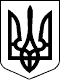 КАБІНЕТ МІНІСТРІВ УКРАЇНИ 
ПОСТАНОВАвід 28 лютого 2018 р. № 146 
КиївПрем'єр-міністр УкраїниВ.ГРОЙСМАНІнд. 19